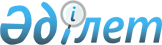 Шектеу іс-шараларын белгілеу туралы
					
			Күшін жойған
			
			
		
					Солтүстік Қазақстан облысы Қызылжар ауданы Архангельск ауылдық округі әкімінің 2017 жылғы 23 қарашадағы № 42 шешімі. Солтүстік Қазақстан облысының Әділет департаментінде 2017 жылғы 11 желтоқсанда № 4423 болып тіркелді. Күші жойылды - Солтүстік Қазақстан облысы Қызылжар ауданы Архангельск ауылдық округі әкімінің 2019 жылғы 28 қаңтардағы № 5 шешімімен
      Ескерту. Күші жойылды - Солтүстік Қазақстан облысы Қызылжар ауданы Архангельск ауылдық округі әкімінің 28.01.2019 № 5 (алғашқы ресми жарияланған күнінен бастап қолданысқа енгізіледі) шешімімен.
      "Ветеринария туралы" Қазақстан Республикасы 2002 жылғы 10 шілдедегі Заңының 10-1 бабының 7) тармақшасына сәйкес, Қызылжар ауданы бас мемлекеттік ветеринариялық-санитариялық инспекторының 2017 жылғы 13 қазандағы № 11-11/285 ұсынысы негізінде, Архангельск ауылдық округі әкімінің міндетін атқарушысы. ШЕШТІ:
       1.Солтүстік Қазақстан облысы Қызылжар ауданы Архангельск ауылдық округінің Архангельское ауылында "Ер Агро" жауапкершілігі шектеулі серіктестігінің бруцеллез аумағында шектеу іс-шаралары белгіленсін.
       2. Осы шешімнің орындалуын бақылау өзіме қалдырамын.
       3. Осы шешім мемлекеттік тіркелген күннен бастап күшіне енеді және ресми жарияланған күннен бастап қолданысқа енгізіледі.
					© 2012. Қазақстан Республикасы Әділет министрлігінің «Қазақстан Республикасының Заңнама және құқықтық ақпарат институты» ШЖҚ РМК
				
      Ауылдық округ әкімінің
міндетін атқарушысы

И. Рыбакова
